Os ydych yn gwneud cais i gynllun gradd gan gynnwys Ffotograffiaeth, rhaid i chi gyflwyno portffolio o'ch gweithiau ffotograffig wreiddiol fel un o'ch Arholiadau Mynediad. Rydym yn chwilio am waith sy'n dangos amrywiaeth o gyfryngau, technegau a phynciau, dawn gref ar gyfer gwaith arsylwadol, a diddordeb ehangach mewn ffotograffiaeth drwy astudio ffotograffwyr hanesyddol a chyfoes.Dylid cyflwyno ffeil PŵerBwynt o hyd at 20 o'ch gweithiau ffotograffig gorau hunanddewisedig i’r Athro Robert Meyrick, rtm@aber.ac.uk, gyda 'Portffolio Ffotograffiaeth Ysgoloriaeth Mynediad’ wedi'i farcio'n glir, ac yn cynnwys eich enw llawn a rhif UCAS. Y dyddiad cau ar gyfer cyflwyno yw 24 Mai 2021 ac ni dderbynnir cyflwyniadau hwyr. Gellir cyflwyno drwy atodiad e-bost, neu ar-lein drwy Dropbox, WeTransfer neu gymhwyster cyfatebol, neu eu lanlwytho fel arall ar dudalen we neu Flog personol.Cysylltwch â'r Ysgol Gelf gydag unrhyw ymholiadau: 01970 622460, artschool@aber.ac.uk.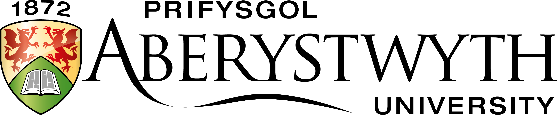 Arholiad MynediadMai 2021FFOTOGRAFFIAETH – PORTFFOLIOCyfarwyddiadau ar gyfer cyflwyno’r PortffolioFFOTOGRAFFIAETH – PORTFFOLIOCyfarwyddiadau ar gyfer cyflwyno’r Portffolio